ПРОФИЛАКТИКА БЕШЕНСТВА У ЛЮДЕЙ И ЖИВОТНЫХ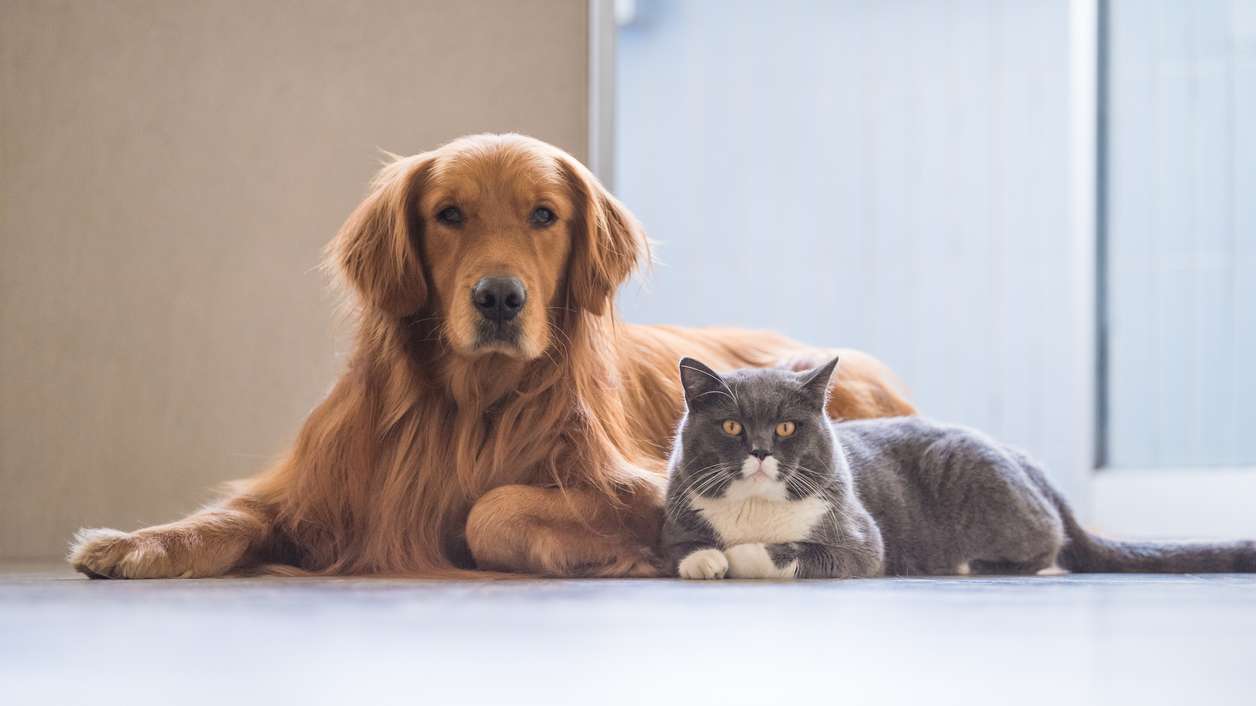    Бешенство является острым инфекционным заболеванием человека и животных, при котором поражается центральная нервная система. Его причиной являются вирусы.  Для человека особо опасными являются укусы в голову, шею и кисти рук. При укусах в голову и шею заболевание протекает с коротким инкубационным периодом и особенно бурно.    Признаки и симптомы бешенства на всех стадиях развития заболевания высокоспецифичны. Эффективных методик лечения заболевания не существует. Болезнь, заканчивается смертельным исходом. Своевременная прививка от бешенства — самая эффективная профилактика заболевания.    Вирусы передаются человеку при укусах со слюной или через поврежденные кожные покровы, куда попала слюна больного животного. Поражение центральной нервной системы неизбежно приводит к смерти больного.Важно знать, что вирус - возбудитель бешенства, может находиться в слюне больного животного за 10 дней до появления видимых признаков заболевания.  Источником возбудителя бешенства чаще всего бывают собаки и кошки, из диких животных - лисицы, летучие мыши, ежи, барсуки, волки, енотовидные собаки.Как предупредить инфицирование1.Избегайте контактов с дикими животными. Разъясните детям, что недопустимо контактировать с незнакомыми животными, опасность представляет и еж, зашедший на дачный участок, и летучие мыши, обитающие на чердаках домов, и белки, встретившиеся в парке. Не оставляйте детей без присмотра в местах, где могут находиться бродячие собаки или кошки. Разъясните детям, что опасно гладить, кормить, подпускать к себе незнакомых животных, они могут быть больны. 2. Соблюдайте правила содержания домашних животных. Зарегистрируйте питомца в ветеринарной станции по борьбе с болезнями животных своего района и ежегодно прививайте его против бешенства. Прививки против бешенства животным проводятся бесплатно. 3. При укусе подозрительным животным необходимо немедленно оказать помощь пострадавшему. Следует обильно промыть рану и места, омоченные слюной животного, струей воды с мылом, обработать края раны йодной настойкой, наложить стерильную повязку, края раны в течение первых трех дней не иссекают и не зашивают (за исключением жизненно опасных); необходимо обеспечить проведение иммунизации против бешенства. Продолжительность поствакцинального иммунитета – 1 год.Как распознать бешенство у животных?Неадекватное поведение. Дикие животные при бешенстве могут терять чувство осторожности, подходить к другим животным и людям. Домашние животные, заражаясь бешенством, также меняют свое поведение: становятся чрезмерно ласковыми, пугливыми или сонливыми. Не реагируют на команды хозяина, не отзываются на кличку.Измененный аппетит. Животное, больное бешенством, может поедать различные несъедобные предметы, землю.Слюнотечение и рвота являются частыми симптомами бешенства у животного. Также больные звери не могут нормально глотать и часто давятся во время еды.Нарушение координации: животное не может удержать равновесие, при ходьбе шатается.Судороги — это подергивания или сокращения мышц, которые могут затрагивать только одну конечность или все тело.Агрессия является поздним симптомом бешенства и, как правило, через 2-3 дня животное погибает от бешенства. Агрессивное животное особенно опасно, так как оно может заразить других животных или людей.Параличи — это отсутствие движений в одной или нескольких частях тела животного. Часто развивается паралич нижней челюсти, что приводит к ее отвисанию (при этом животное приобретает характерный вид: открытая пасть и вытекающие из пасти слюни).Вакцинация — единственный надежный метод профилактики бешенства у животного.Бешенство — смертельно опасное заболевание. Незамедлительное обращение за медицинской помощью после укуса животного убережет от заболевания. Необходимо помнить, что заболевание может иметь атипичное течение («тихое бешенство»). Бездействие в данном случае приводит к параличам и смерти больного.На основании приказа Упрвет РО от 29.02.2024 №29 «О проведении месячника по профилактике бешенства на территории Ростовской области». В Аксайском районе Ростовской  области в период с 01.03.2024 по 31.03.24 будут проводиться  мероприятия по профилактике бешенства (иммунизация восприимчивых домашних животных против бешенства, разъяснительная работа среди населения о мерах профилактики бешенства).Обо всех случаях заболевания и внезапного падежа вне зависимости от предполагаемого диагноза НЕМЕДЛЕННО СООБЩИТЕв ГБУ РО «Аксайская межрайонная СББЖ» по телефону: 8-863-50-5-40-99или в Администрацию Вашего сельского поселения